Het Muzikrantje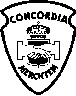 Dag Concordiaan,											In de loop van vorige maand kozen wij een nieuw bestuur.Op de eerste vergadering van dit nieuwe bestuur legden wij de taakverdeling voor de komende drie jaar vast. Het nieuwe bestuur ziet er uit als volgt :Voorzitter : Mark VanderstraetenOndervoorzitter : Walter TeugelsFeestleider : Pieter VercauterenPenningmeester : Arnold Schoukens  Maken verder deel uit van het bestuur : Gert De Block – Francis Bruelemans - Marc Breusegem en Fons Heyvaert. Erevoorzitter is Luc De Knijf. Jos Janssens blijft onze fiere vaandeldrager, zonder deel uit te maken van het bestuur. Samen met Erik Crombé  blijft hij ook ( als zijn gezondheid opnieuw mee wil ) het repetitielokaal klaarzetten op woensdag. Erik en Jos, dank hiervoor, Jos, namens onze volledige Concordia-familie wensen we je een spoedig herstel toe !Een aantal taken zijn nog niet verdeeld, we zijn ook nog op zoek naar iemand die een handje wil toesteken bij het secretariaatswerk.Ondertussen zitten onze muzikanten ook niet stil ! Volop in ’t slag voor het komende Paasconcert ! Ons muzikaal hoogtepunt van het jaar ! Daarom nodig ik u allen graag uit op zondag 23 april 2023 in de Onze Lieve Vrouw-ter-Noodtkerk voor ons Paasconcert dat wij nu al voor de 39ste maal organiseren.Die avond staat er opnieuw een grote naam uit de Vlaamse, zeg maar Belgische showbizz in de schijnwerpers : Barbara DEXBarbara DEX onderscheidt zich door haar prachtige stem, maar ook door een verscheidenheid aan muziekstijlen. Dat bewijzen haar zeven albums, met daarop Nederlandstalige parels, gospelnummers en een greep stevige countryrock, steeds gezongen met overtuiging en met veel aandacht voor een goeie song.Barbara voelt zich overal thuis: in het theater, op een festivalpodium, tijdens een sfeerrijk feest.En of het nu met haar eigen band is of als gastzangeres van een klein of groot orkest, Barbara staat er telkens opnieuw, vol overtuiging. Ook op zondag 23 april 2023 !U ziet het al, Concordia – getrouw staat onze vereniging ook dit jaar garant voor een prachtige muzikale avond !Zij die dit evenement eerder al meemaakten weten het, Concordia staat voor kwaliteit.   Het eerste gedeelte van het concert is zoals steeds voorbehouden aan Concordia : onder leiding van dirigent Ben VANLOMBEECK staan/zitten onze eigen muzikanten in de spotlights. Tijdens het tweede deel delen wij het podium met Barbara DEX onder de noemer “ de Koninklijke Muziekvereniging Concordia en Barbara DEX in concert” Zondag 23 april 2023 : Een eerlijke artieste met een grenzeloze creativiteit en de ‘just right’ stemkleur bij elke mood: Barbara DEX en de Koninklijke Muziekvereniging Concordia in de hoofdrol ! Kaarten kun je bekomen bij muzikanten en bestuursleden, je kan ze ook bestellen via info@concordia-merchtem.be  We bezorgen je ook hierbij een affiche van dit concert, mogen we je vragen om deze op een zichtbare plaats aan te brengen ? Alvast dank !  En wie een handje wil toesteken die avond achter de bar, neem je contact op met feestleider Pieter of voorzitter Mark ?Op ”Uit in Vlaanderen” kun je al wat meer info terugvinden over ons Paasconcert van zondag 23 april aanstaande. Je kan ook al je VIP- kaarten reserveren door een mailtje te sturen naar mark.vanderstraeten@concordia-merchtem.be. Bij muzikanten en bestuur kun je ook je inkomkaarten aankopen, 12 euro in voorverkoop, aan de inkom betaal je 15 euro.Dit VIP-arrangement ter waarde van 40 euro omvat :  uitgebreide receptie voor het concert – gereserveerde plaatsen - drankje tijdens de pauze -  meet and greet met Barbara na het concert Betaling van de kaarten op rekening  BE25 1430 6688 9382 van de Koninklijke Muziekvereniging Concordia, Merchtem. Een aanrader ! Het is immers niet iedere dag dat je met een sympathieke artieste als Barbara Dex een praatje kan slaan. Daarom ook opnieuw dit speciaal arrangement voor wie enkele vraagjes voor Barbara heeft en samen met haar een glaasje wil drinken.Van 27 februari tot 5 maart was het de week van de vrijwilliger. In Vlaanderen geven tienduizenden vrijwilligers het beste van zichzelf om hun vereniging te helpen, een maatschappelijk probleem aan te pakken of gewoon met andere mensen projecten te realiseren. Ons land is bekend om zijn sterk en bloeiend verenigingsleven. Muziekverenigingen draaien volledig op vrijwilligers en zijn een schoolvoorbeeld van wat een vereniging allemaal kan: mensen samenbrengen, schoonheid creëren en maatschappelijke veranderingen teweegbrengen. Het is dus niet meer dan gepast om in dit Muzikrantje alle vrijwilligers van de verenigingen en vooral deze van Concordia te bedanken voor hun ongebreidelde inzet ! Aan iedereen die voor Concordia zijn beste beentje voorzet en voorzat : Onmetelijk dank ! Dank zij jullie is onze vereniging geworden wat ze vandaag is !Oprechte deelneming aan de familie van erelid Louis SPINNOY. Louis, geboren te Merchtem 8 juni 1938 op overleed op zondag 19 februari 2023 in het UZ-Brussel te Jette . Ook aan de familie van erelid Henri DE BLOCK. Rieken Block, geboren te Merchtem op 24 juli 1941 overleed onverwachts en rustig thuis op donderdag 23 februari 2023. Namens Concordia bieden wij aan beide families ons diep medeleven aan. Hopelijk mag dit medeleven een beetje steun zijn in hun groot verdriet.Dikke proficiat ! Aan erelid Jaak VAN ASSCHE en zijn echtgenote Adela Van Ongeval. Zij vieren op 3 april hun Briljanten Huwelijksverjaardag en delen al 65 jaar lief en leed. AKTIVITEITENKALENDER 2023PAASCONCERT	zondag 23 april 2023KATUIT PEIZEGEM-KERMIS	zondag 7 mei 2023, 15 uurZOMERCONCERT VLAMO, Leuven	zaterdag 8 juli 2023, 17.15 uurMUZIKAAL APERITIEF, Merchtem kermis	zondag 20 augustus 2023MUZIEKFESTIVAL KATUIT, kermis	zondag 27 augustus 202355ste HEERLIJKE SMULPARTIJ	zat.14 en zondag 15 oktober 2023MUZIEKFESTIVAL 100 JAAR HERLEVING	zondag 22 oktober 2023CECILIAFEEST	zaterdag 2 december 2023Wij zouden het ten zeerste op prijs stellen als jullie, muzikanten en medewerkers deze kalender reeds willen noteren in jullie agenda, op je kalender, in je smartphone, je tablet, we rekenen immers op jullie aanwezigheden. Aan deze kalender kunnen nog extra activiteiten toegevoegd worden, in functie van activiteiten, optredens ed, kijk ook regelmatig naar de Concordia-facebookpagina en op onze website.Hou je ook onze mails of whatsapp groep in de gaten ? Repetitie elke woensdag van 20u tot 22u, tenzij anders bericht. Hou rekening met de natuur…Wens je dit “Muzikrantje” en andere info over Concordia ook of enkel per mail te ontvangen, stuur ons een mailtje met je correcte gegevens : mark.vanderstraeten@concordia-merchtem.be. Heb je zelf geen mailadres, misschien via iemand van je familie ?We hebben ook een facebookgroep, wens je hiervan deel uitmaken, stuur een vriendschapsverzoek op Facebook, Mark Vanderstraeten, ik sluit je aan bij deze groep.Binnenkort, enkele weken voor het Paasconcert wordt er in je brievenbus onze prachtige PAASBROCHURE gedropt door Jins van de Merchtemse Scouts Juventa die deze brochure ronddragen voor een centje extra, te besteden voor hun buitenlands kamp. Een bijzondere dank aan alle sponsors die we hiervoor mochten aanspreken, ook onze affiche is weer het bekijken – en verzamelen – waard. Deze sponsors bevelen wij dan ook van harte bij u aan ! De middenstand is immers het kloppend hart van het verenigingsleven !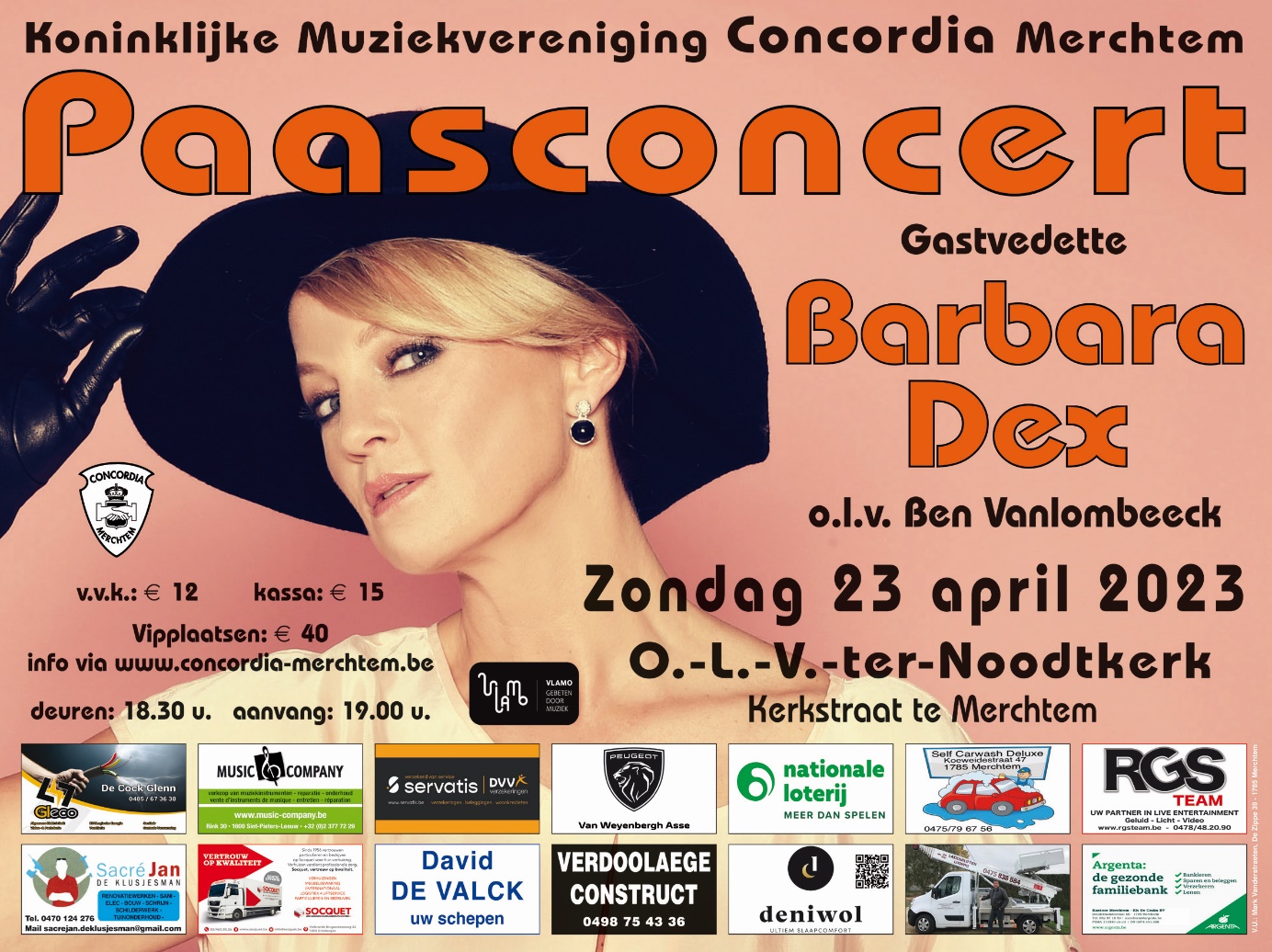 